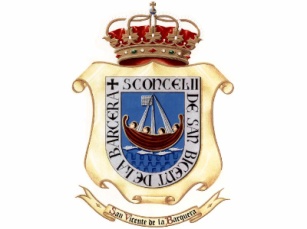 AYUNTAMIENTO DE SAN VICENTE DE LA BARQUERAD. ................................................................................, con D.N.I. (O Tarjeta de Residencia) número ..................................., con domicilio en .............................................................................................., localidad ..............................................., como padre/madre/tutor (táchese lo que no proceda) del alumno/a ..............................................................................................., DECLARO BAJO MI RESPONSABILIDAD: Que ha recibido o tiene pendiente de recibir ayuda o beca educativa del siguiente organismo o institución pública o privada, para el Curso 2020-2021, para los estudios del alumno/a citado en el encabezamiento de la presente declaración:…………………………………………………………………………………….. Que no ha recibido ni tiene pendiente de recibir ayuda ni beca educativa de cualquier otro organismo o institución pública o privada, para el Curso 2020-2021, para los estudios del alumno/a citado en el encabezamiento de la presente declaración. Que no está incurso en causa alguna de las señaladas en el art. 13  de la Ley General de Subvenciones y se encuentra al corriente en el cumplimiento de las obligaciones tributarias y de la Seguridad Social impuestas por las disposiciones vigentes. Y para que conste, a los efectos cumplir con lo establecido en el art. 4, apdo. c) de las Bases Reguladoras del Programa de Subvenciones de Estudios 2020-2021 del Ayuntamiento de San Vicente de la Barquera,  firmo la presente.En San Vicente de la Barquera, a ....  de ......................... de dos mil veinte.Fdo.: ..................................................................